St. Barbara’s Primary School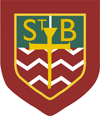 School GridsThe following grids have been designed in the event of self-isolation. The grid includes tasks from all of the curricular areas with digital learning running through many tasks.Some of the activities do require adult support and/or permission (e.g. online research). If you do not have some of the items selected to complete a task, please substitue the task with another. For example, one task relates to sewing buttons on material. If you do not have the necessary materials, select something similar: perhaps the child could glue some pieces of material they have cut onto another to create a brand new pattern. In addition to the grids, children should complete core activities as follows:Reading and Reading RecordsSumdog Maths (online)Times Table PracticeFirst News (online) – P.4 children and olderExercise for at least ten minutes each daySkills for learning, life and work: Tie your lacesTie your tieMake your bedSet the tableMeasure a variety of items in your house using a ruler or a tape measureTell the time (hour, half hour, quarter to/quarter past) Play a board game with a family member – remembering to take turns and remember to congratulate the other player if he/she winsHomework GridsPlease continue to follow us on Twitter where staff will provide updates and activities for specific classes in addition to the above if schools are closed. Thank you.First Level Grid(Primaries 2, 3 and 4)First Level Grid(Primaries 2, 3 and 4)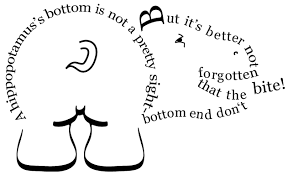 LiteracyLiteracyNumeracyHWBOtherListen or log in to Newsround on CBBC. Listen to/read one story. Note the main points in your jotter and use them to retell the story to a member of your family.Listen or log in to Newsround on CBBC. Listen to/read one story. Note the main points in your jotter and use them to retell the story to a member of your family.Count out loud from:0 – 2015 – 2849 – 74145 – 1610 – 1000 in 100sEco Warriors!Think about some ways in which we could recycle or do things differently in St. Barbara’s to help our planet.Make up a short rap to share with your family and your class.R.E.Remember to say some prayers each day. They might be for someone who is ill; someone who has an exam or an interview; the homeless; someone who has died – or just for yourself.Choose a short story or a chapter from a book.Make a comic strip with pictures and short sentences to describe main points of the story/chapter.Give it to a family member to read.Choose a short story or a chapter from a book.Make a comic strip with pictures and short sentences to describe main points of the story/chapter.Give it to a family member to read.Count back from:10 – 017 – 827 – 18107 - 941000 – 850 in 10s5-a-day Fitness: Hula en español – YouTube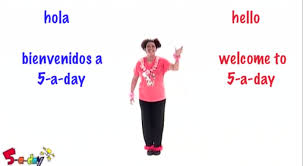 Science With the help of an adult, gather what you need to plant some seeds. Keep a diary of what you did and what you do to look after the seeds as they grow.Remember to take a picture!Choose a short book or a chapter of a book and read it out loud for a member of your family to enjoy.Remember to use expression and make eye contact!Choose a short book or a chapter of a book and read it out loud for a member of your family to enjoy.Remember to use expression and make eye contact!Using a 5ml teaspoon, estimate how many teaspoons you would need to fill:A cupA mugA jugNow check to see if you were correct.Cosmic Kids Yoga - YouTube 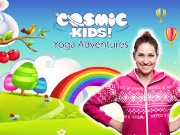 Social StudiesKeep a weather diary for two weeks. Make a measuring jug to catch rainfall. Make a chart to show the amount of rain for the two weeks.Remember to label your chart.CharacterDinosaurPenguinMrs PopsDragonWizardFairyMr TopperWoodcutterEndingHappily ever afterOn the moonIn the treehouseUndergroundOn a broomstickUnder the seaNot again!Outer SpaceHave a good look at your ruler (30cm).Walk through your house and make a list of all of the objects you estimate are the same length.Check your answers with your ruler and record your results.Select a recipe from a cookbook or from an online recipe book.With the help of an adult make the dish and offer it to your family to taste.Write instructions for making the dish and then ask your family to write reviews!Remember to wash your hands before you begin!ScienceGather a variety of materials in your house. Sort them into natural materials and human-made materials. Write their names in a list.Next, identify some properties of each material, e.g. is it:RoughSmoothWaterproofRigidFlexible etc.Some materials might have more than one property!Select a character and an ending from the above list. Write and illustrate a short story.Select a character and an ending from the above list. Write and illustrate a short story.Out loud, list:The days of the weekThe months of the yearHave a kitchen cupboard and fridge hunt!Using the Eatwell Guide, sort the foods into the main food groups and record the results on a graph or table.Eatwell Guide - Food and nutrition | NHS informwww.nhsinform.scot › healthy-living › food-and-nutrition › eating-wellScienceGather a variety of materials in your house. Sort them into natural materials and human-made materials. Write their names in a list.Next, identify some properties of each material, e.g. is it:RoughSmoothWaterproofRigidFlexible etc.Some materials might have more than one property!Select your favourite cartoon or T.V. character.He/she is appearing in his/her own book. Create a title for the bookIllustrate the front coverWrite a ‘blurb’ for the back coverSelect your favourite cartoon or T.V. character.He/she is appearing in his/her own book. Create a title for the bookIllustrate the front coverWrite a ‘blurb’ for the back coverThink of your ideal day. What would you choose to do?Make a timetable to show what you could do beginning at 9am and finishing at 6pmHave a kitchen cupboard and fridge hunt!Using the Eatwell Guide, sort the foods into the main food groups and record the results on a graph or table.Eatwell Guide - Food and nutrition | NHS informwww.nhsinform.scot › healthy-living › food-and-nutrition › eating-wellEXP Arts: DanceChoose a song and create a dance sequence for it which you could teach to others in your class.LiteracyNumeracyHWBOtherKeep a diary for five days. Write three paragraphs telling your reader what you did in the morning, the afternoon and in the evening.Think of all of the 2D shapes and 3D objects you know. Draw them as neatly as you can and label them.Use a dictionary or online tool to help with spelling if you are unsure!Help an adult to prepare a meal. Tick off the following when you do them:Washing ingredientsPeelingCuttingJuicingGratingRemember to wash your hands before you begin!R.E.Ask an adult about their favourite saint. Find out why the adult admires this saint so much.Do some research about the saint online (with the adult’s permission) and make some notes to share with your class.Write a rhyming poem about any subject of your choice.Re-write it as a ‘Shape Poem.’(If your poem was about a hippopotamus then your poem should be written in a hippopotamus shape!)Identify as many 2D shapes and 3D objects in your house or garden.Take pictures or draw them.Can you describe their properties?e.g. Square: 4 sides                    4 right angles etc.Keep a food and drink diary for your family for four days. Keep a note of all types of packaging used as well as the amount (e.g. 2 cardboard boxes; 6 plastic wrappers; 3 glass bottles; 8 cans).On day 5 make a chart or a graph to illustrate the information.Make sure that you label your chart/graph.ScienceCarry out some research into one of your body’s organs.Draw a diagram of it with labels. Write a paragraph describing the position of the organ and its function.Create your own story with a beginning, a middle and an end.Create a pattern for an Easter Egg wrapper.Colour it – making sure that you stick to the pattern!Ask an adult for a needle, thread and scissors.While the adult watches, practise sewing buttons onto a piece of material or an old item of clothing.EXP Arts: Art and DesignResearch an artist of your choice. Write a paragraph about his/her life.Select and copy a picture which the artist has created. You can draw, paint or make a collage of the picture.Now make a frame to go around it.Take a picture to share with your class.Invent a new type of sweet or chocolate bar.Create a wrapper for it. Remember to include the name, a slogan and a picture.Draw a funny face which has 1 line of symmetryDraw a picture which has 2 lines of symmetryThink about the jobs that people do in Muirhead, Chryston or Gartcosh. Select five and make a list of the skills that they might need in order to do their jobs.EXP Arts: Art and DesignResearch an artist of your choice. Write a paragraph about his/her life.Select and copy a picture which the artist has created. You can draw, paint or make a collage of the picture.Now make a frame to go around it.Take a picture to share with your class.Select a few stories from the news. Design the front page of the newspaper. Remember to include:TitlePriceDatePicturesHeadlinesAdvertsTake a selection of your toys, games etc. and sort them into groups: e.g. dolls, cars, teddy bears, wrestlers etc.Make a graph or a chart to show the number of each in your selection. You can draw your graph/chart or you can create it on a computer/tablet.Remember to label your work!You are the proud owner of a new healthy take-away restaurant. You have created some healthy sandwiches, snacks and drinks.To reduce plastic pollution can you design and make a paper carrier bag which advertises your restaurant and your healthy snacks?Take a picture of it and keep it to show off to others in your class!Social StudiesDescribe three ways in which land is used in your local area e.g. for shops, houses, farming etc.Draw a map of your local area to show the different ways in which land is used. Should homework be banned?Write down your views and try to persuade your reader that you are correct.Find right angles in your house or in the garden. Take pictures to show them.Now that you have made your paper carrier bag, write down the resources you used and the steps you took to make it. Make notes of anything that you would do differently next time.Exp. Arts: MusicMake a percussion instrument and play it along to music of your choice.